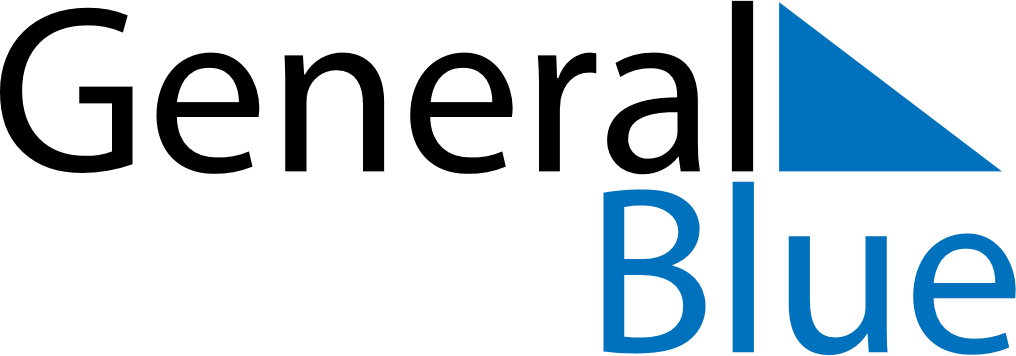 December 2022December 2022December 2022December 2022AndorraAndorraAndorraSundayMondayTuesdayWednesdayThursdayFridayFridaySaturday1223456789910Immaculate Conception11121314151616171819202122232324Christmas Eve2526272829303031Christmas DayBoxing Day